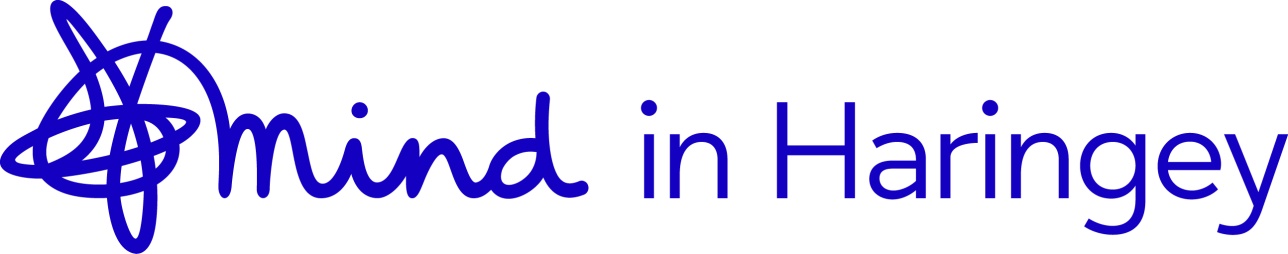 Administrative Officer Job Description and Person SpecificationTitle of Post:		Administrative OfficerResponsible to:		Senior Management TeamLocation:			Mind in Haringey, 73c Stapleton Hall Road, London N4 3QFGrade:			£26,000 pro-rata per annumFull time:	                       37.5 hours per weekPurpose of job roleTo help develop, co-ordinate and deliver administrative procedures and systems to support the services and work of Mind in Haringey.Specific DutiesTo manage reception and be the first point of contact for visitors and enquiries via email and telephone.To lead all Central Services administrative functions within the organisation and maintain and improve CRM systems and data recording, recruitment.To recruit and supervise administrative volunteers. To co-manage building/office maintenance, security and health & safety procedures within Mind in Haringey’s premises. To assist with managing petty cash systems, financial procedures and expenditure monitoring, including working towards reducing core costs. To lead on room hire bookings and occasionally attend bookings outside of office hoursTo assist with recruitment, staff absence monitoring and processing DBS checks To assist in the recording of evaluation and monitoring data and producing reportsTo assist with general communications and the organisation of fundraising events, including occasional attendance of events outside of office hours.General dutiesAny other tasks as may be reasonably required by your Line Manager.To act at all times in the best interest of Mind in Haringey and its client base.To fully understand and comply with Mind in Haringey’s policies and procedures, including Health & Safety, Equal Opportunities, Confidentiality and Protection of Vulnerable Adults policies.This job description covers the current range of duties and will be reviewed from time to time.  It is Mind in Haringey’s aim to reach agreement on changes, but if agreement is not possible, Mind in Haringey reserves the right to change this job description.PERSON SPECIFICATIONExperience and track recordPlease use the job application form to demonstrate your experience and positive achievement in the following:Essential Demonstrable practical administration skills within an office based environmentExcellent verbal and written communications skillsDemonstrable IT skills within an office based environment including Excel, Microsoft Outlook, Microsoft Word and PowerPoint, CRM Systems and moreExcellent organisational skills and the ability to prioritise Demonstrable numerical skills Ability to maintain excellent relationships with internal staff and external agenciesAbility to task manage volunteers and/or colleaguesAbility to work on own initiative Ability to work under pressure to conflicting deadlinesUnderstanding and commitment to Equal Opportunities.DesirableUnderstanding of mental health issues.Experience of event co-ordination